   Školní akademie 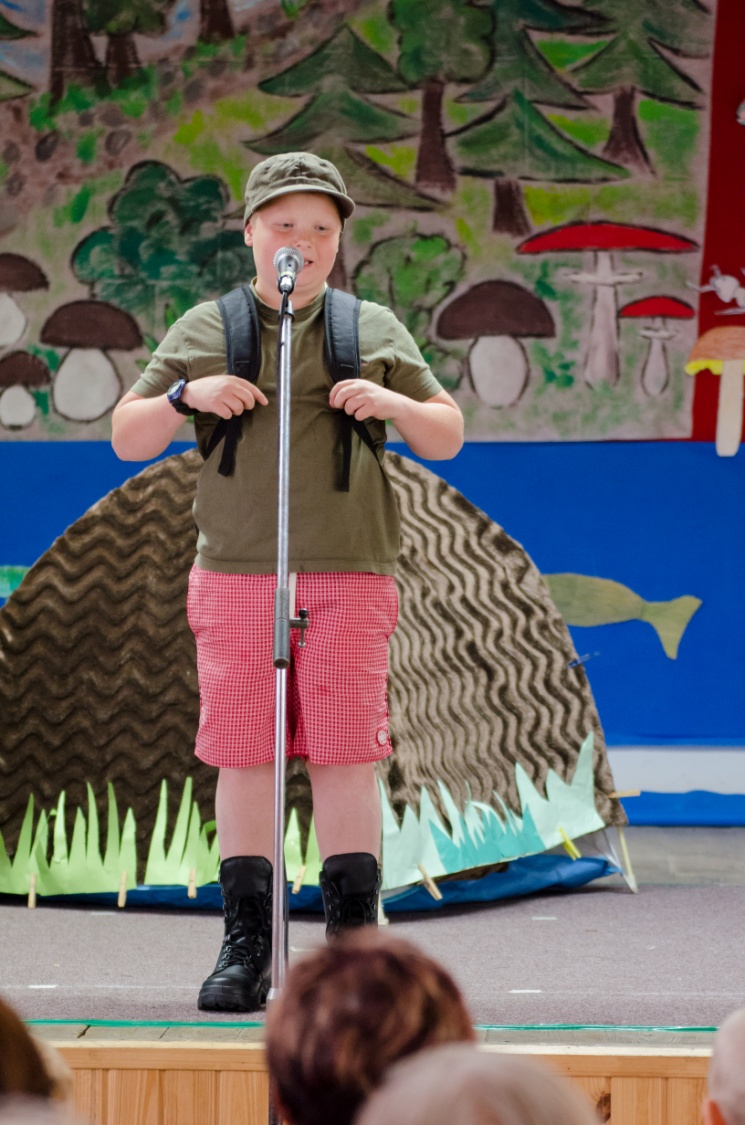    Putování po řece Rokytné.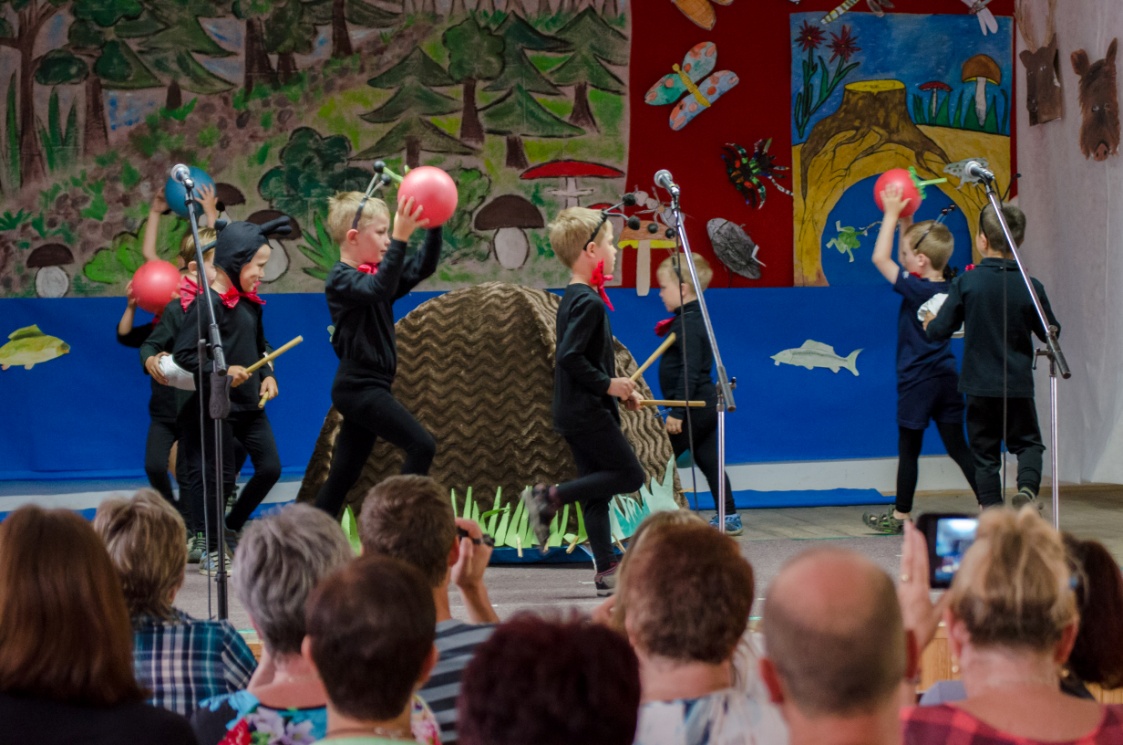 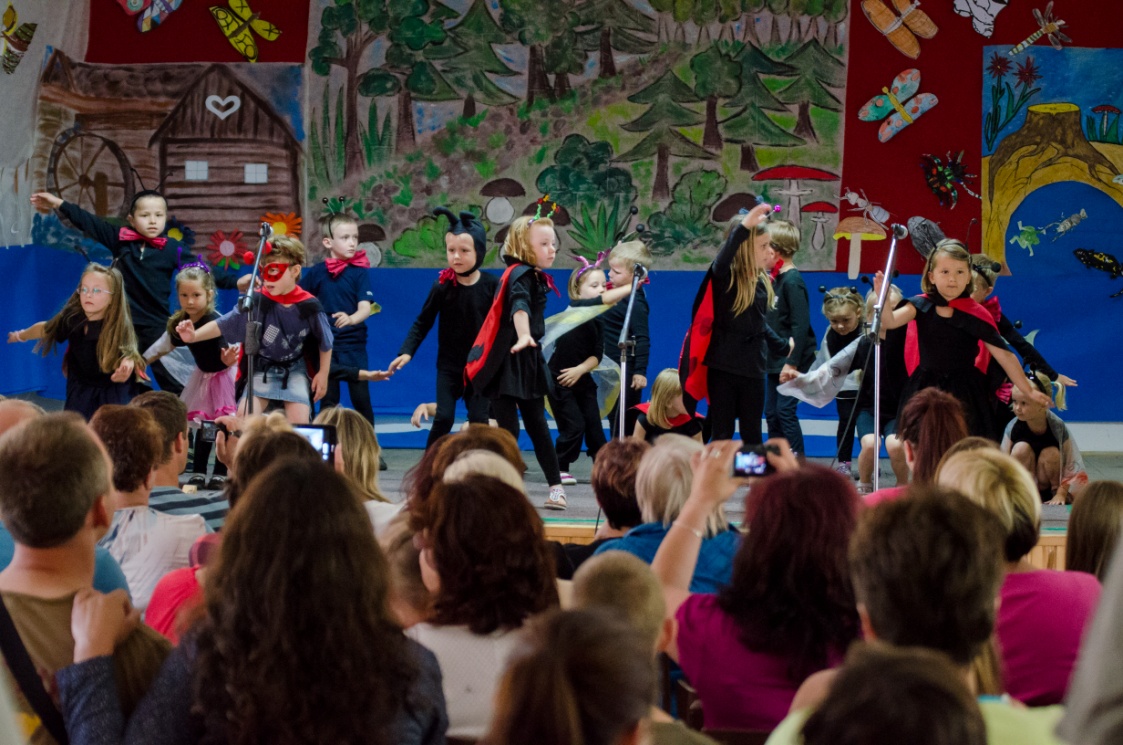 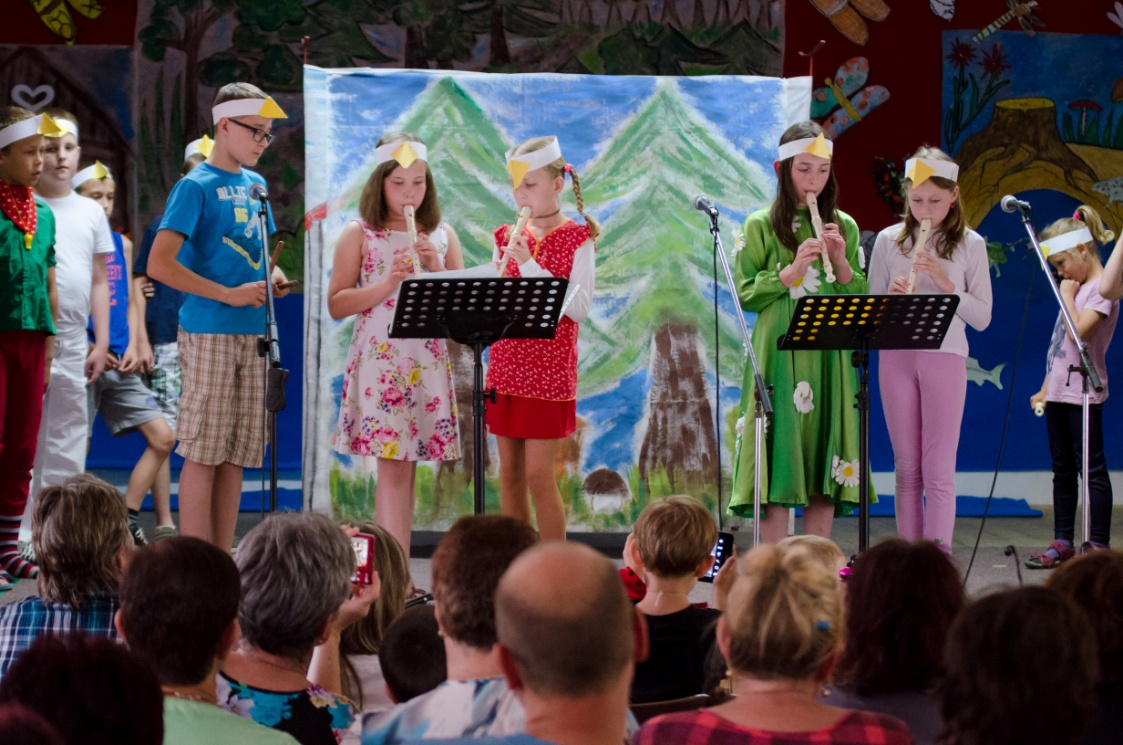 Hudební pohádka o Červené Karkulce.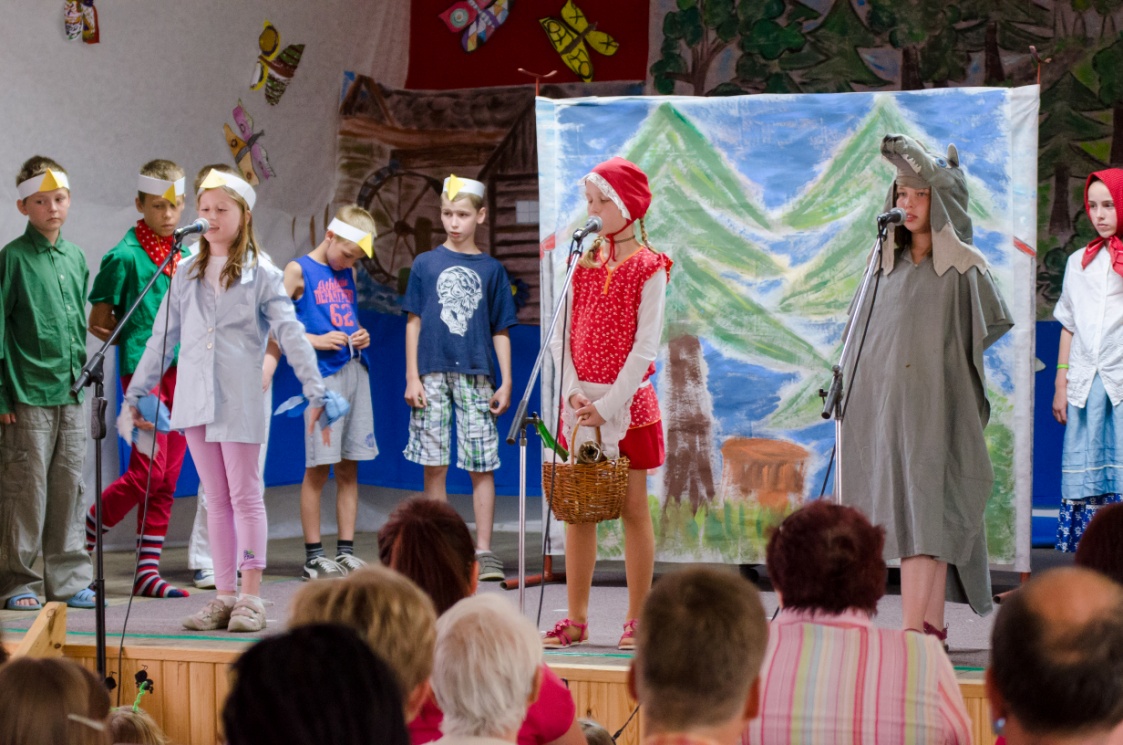 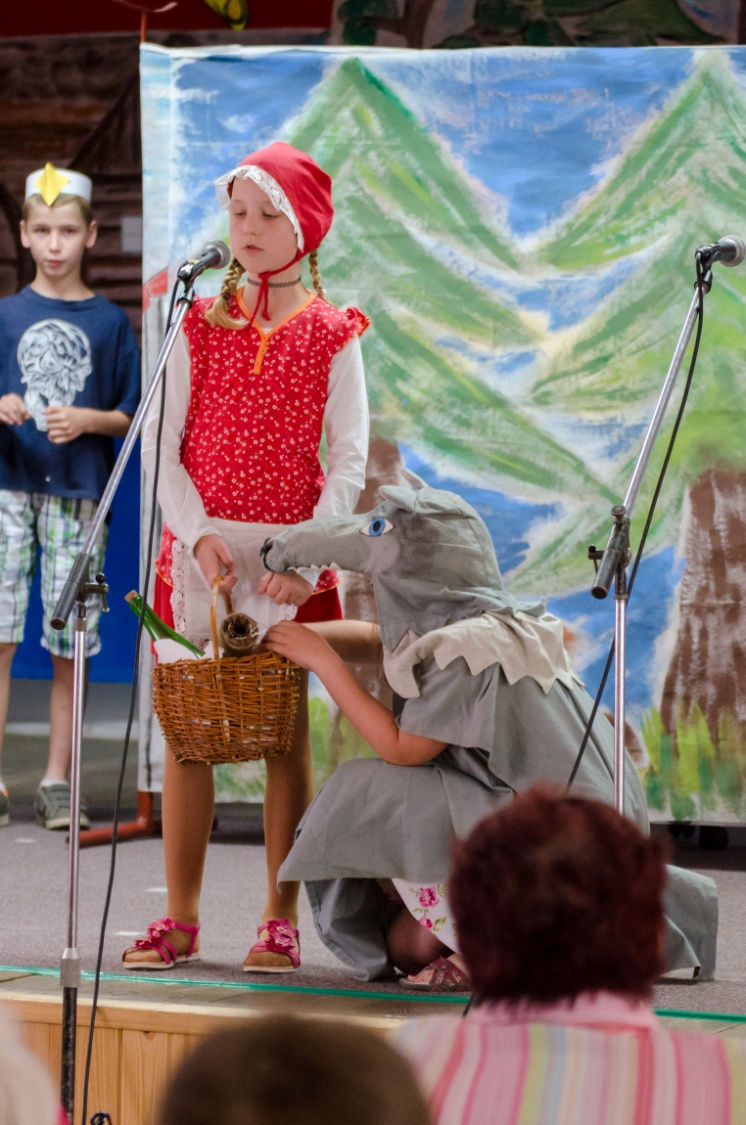 Pohádka o perníkové chaloupce.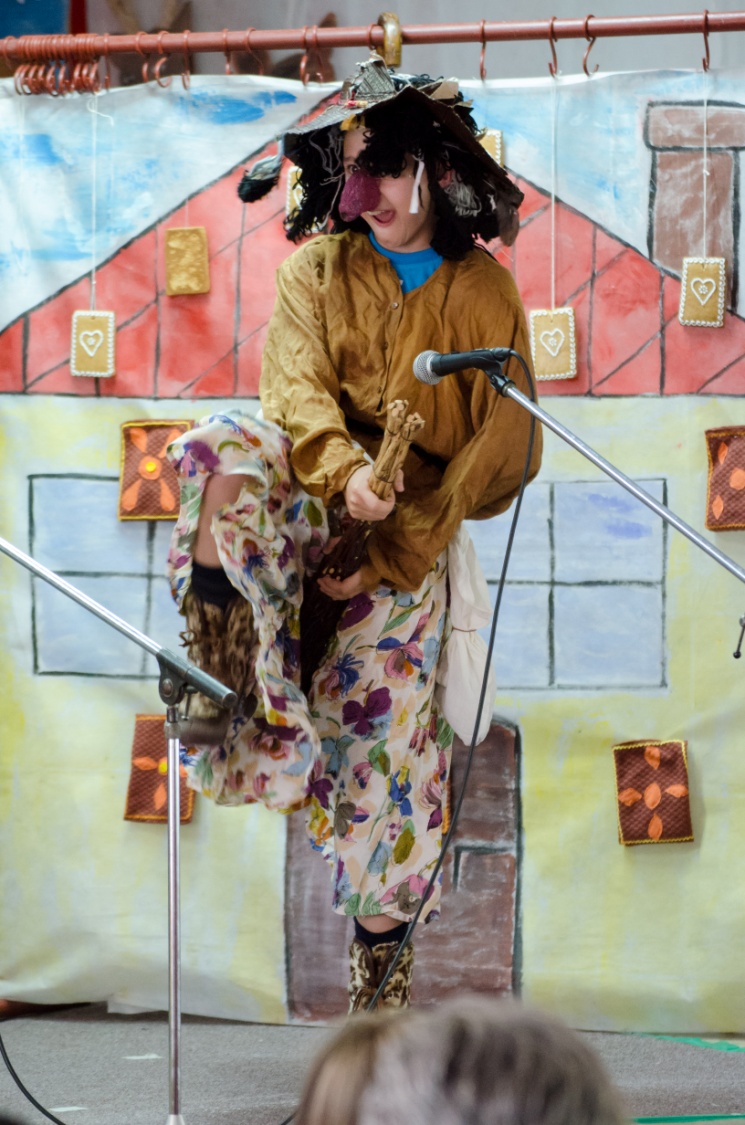 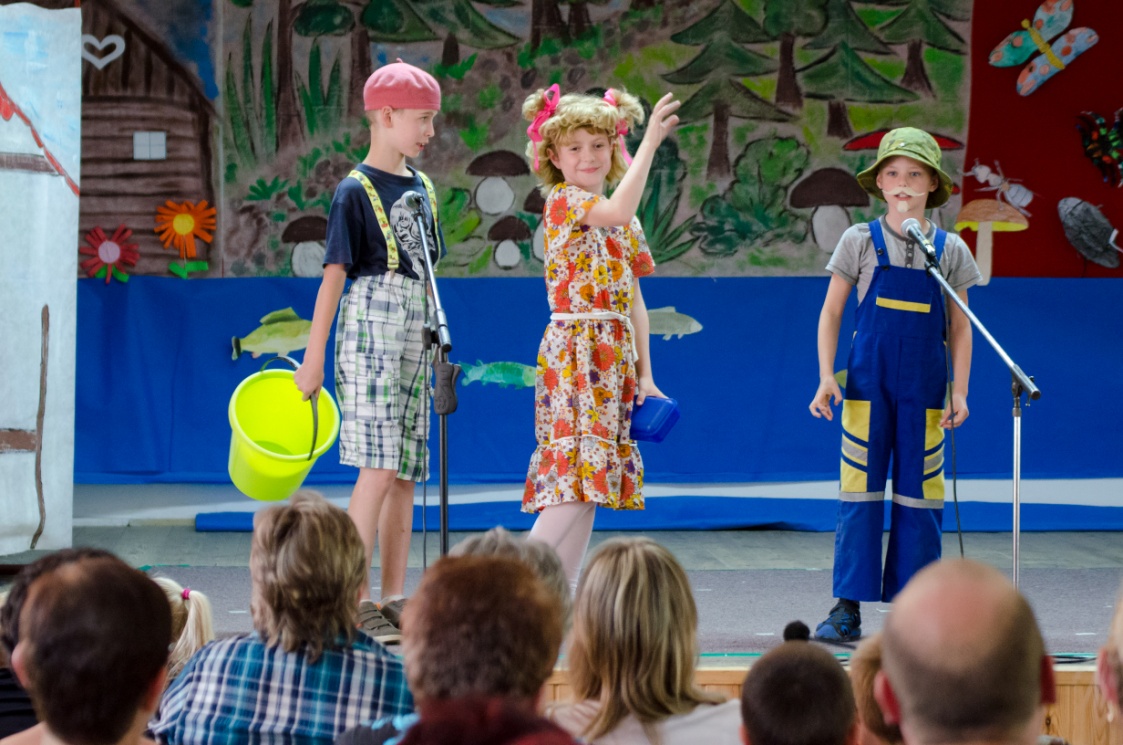 Vodníkova plavecká škola.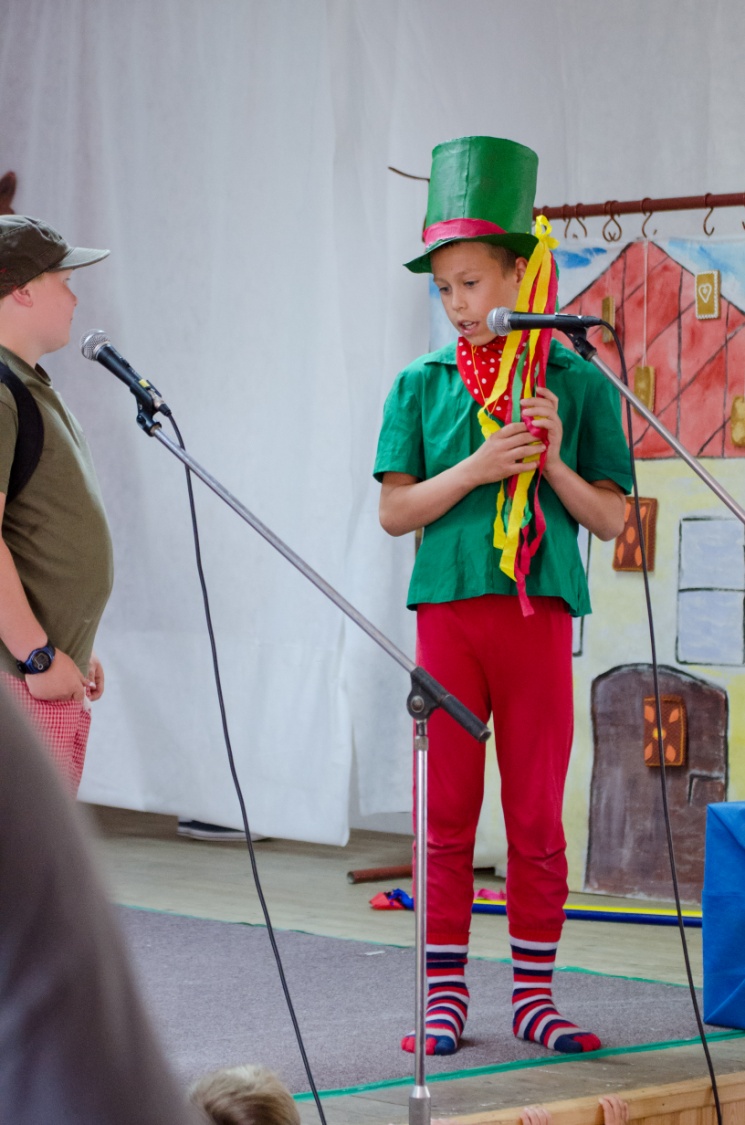 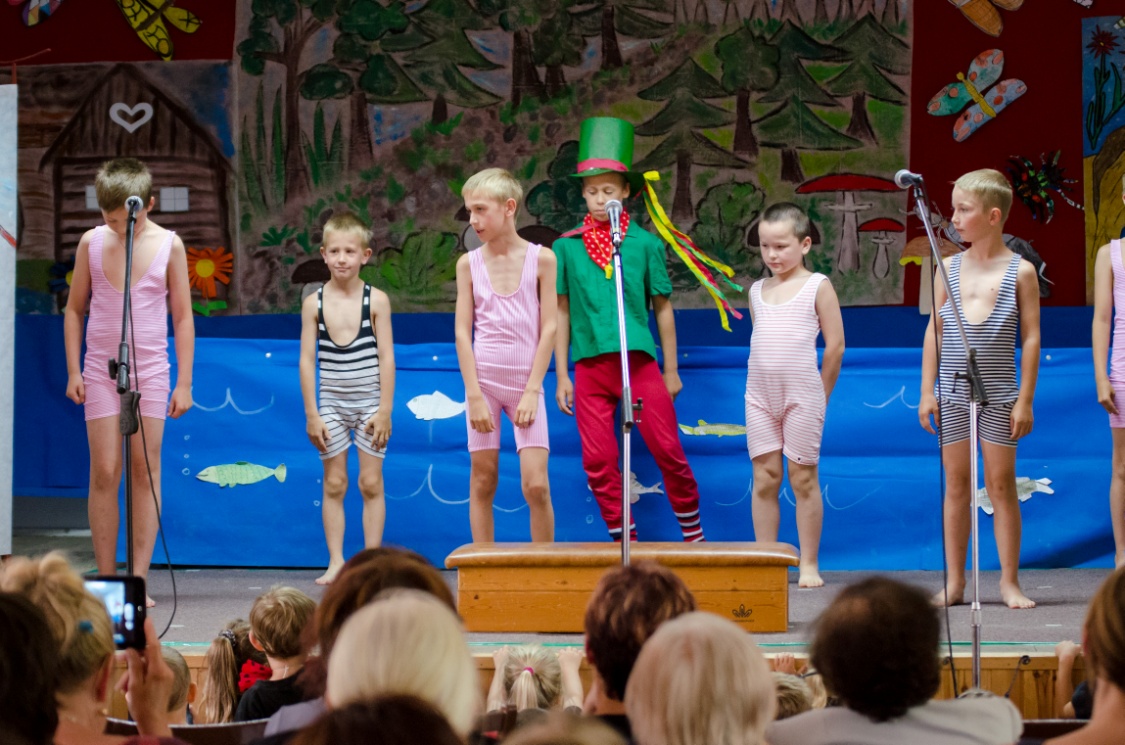 